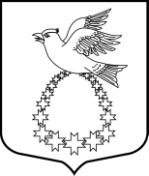 АДМИНИСТРАЦИЯ  муниципального образования«Вистинское сельское поселение»муниципального образования«Кингисеппский муниципальный  район»Ленинградской областиПОСТАНОВЛЕНИЕ    12.02. 2020 № 13                                                                                         Об утверждении муниципальной Программы «Создание и содержание мест (площадок) накопления твердых коммунальных отходов на территории МО Вистинское сельское поселение Кингисеппского муниципального района Ленинградской области» на 2020-2022 годыВ соответствии с Федеральными законами от 06.10.2003г. № 131-ФЗ «Об общих принципах организации местного самоуправления в Российской Федерации», от 24.06.1998г. №89-ФЗ «Об отходах производства и потребления», Правилами обустройства мест (площадок) накопления твердых коммунальных отходов и ведения их реестра», утвержденными постановлением Правительства Российской Федерации от 31.08.2018г №1039, администрация муниципального образования Вистинское сельское поселения ПОСТАНОВЛЯЕТ:1. Утвердить муниципальную программу «Создание и содержание мест (площадок) накопления твердых коммунальных отходов на территории Вистинского сельского поселения Кингисеппского муниципального района Ленинградской области на 2020-2022 годы.2. Финансирование мероприятий муниципальной программы «Создание и содержание мест (площадок) накопления твердых коммунальных отходов на территории Вистинского сельского поселения Кингисеппского муниципального района Ленинградской области на 2020-2022 годы» производить в пределах ассигнований, предусмотренных на эти цели в Областном бюджете Ленинградской области и бюджете муниципального образования Вистинское сельское поселение на соответствующий финансовый год.3. Настоящее постановление опубликовать в средствах массовой информации и на официальном сайте.4. Настоящее постановление вступает в силу с момента опубликования.5. Контроль за выполнением настоящего постановления оставляю за собой.Глава администрации                                                                                    И. Н. СажинаИсп: Миклин В.Г., 67-160Утверждена
постановлением администрации Вистинского сельского поселения Кингисеппского муниципального района Ленинградской области        от «  12   »   февраля  2012 г. №  13  МУНИЦИПАЛЬНАЯ ПРОГРАММА«Создание и содержание мест (площадок) накопления твердых коммунальных отходов на территории Вистинского сельского поселения Кингисеппского муниципального района Ленинградской области на 2020 - 2022 годы»ПАСПОРТ ПРОГРАММЫСОДЕРЖАНИЕ ПРОБЛЕМЫ И ПРАВОВОЕ ОБОСНОВАНИЕ ПРОГРАММЫВ состав Вистинского сельского поселения Кингисеппского муниципального района Ленинградской области входит 19 населенных пунктов. Численность зарегистрированного населения на 01.01.2020 года составляет 1736 человек, а проживающего 5000-6000 чел. По состоянию на 01.01.2020 года требуются места (площадки) накопления твердых коммунальных отходов в количестве 50 штук по адресам, распределенных по годам: Для организации накопления отходов в соответствии с требованиями действующего законодательства необходимо создать 50 мест (площадок) накопления твердых коммунальных отходов с размещением на них 150 контейнеров объемом 1,1 куб.м.Не все существующие в населенных пунктах места (площадки) накопления твердых коммунальных отходов оборудованы в соответствии с требованиями законодательства в области санитарно-эпидемиологического благополучия населения. Программа определяет основные направления деятельности органов местного самоуправления Вистинского сельского поселения Кингисеппского муниципального района Ленинградской области в области охраны окружающей среды, а также устанавливает перечень неотложных мероприятий по улучшению качества окружающей среды и уменьшению экологической нагрузки.II.ЦЕЛИ И ЗАДАЧИ ПРОГРАММЫЦелью реализации программы является соблюдение законодательства в области обращения с отходами, улучшение состояния окружающей среды в районе, повышение уровня экологической культуры у населения.Для достижения поставленной цели определены основные задачи:Улучшение экологической ситуации в поселении обращения с отходами в рамках исполнения полномочия органа местного самоуправления «участие в организации деятельности по накоплению (в том числе раздельному накоплению), сбору, транспортированию, обработке, утилизации, обезвреживанию, захоронению твердых коммунальных отходов.Участие органов местного самоуправления района в организации деятельности по накоплению (в том числе раздельному накоплению), сбору, транспортированию, обработке, утилизации, обезвреживанию, захоронению твердых коммунальных отходов предусматривается в следующих формах:- создание новых мест (площадок) накопления твердых коммунальных отходов в муниципальном образовании Вистинское сельское поселение Кингисеппского муниципального района Ленинградской области;- оснащение контейнерами мест (площадок) накопления твердых коммунальных отходов;- благоустройство существующих мест (площадок) накопления твердых коммунальных отходов в муниципальном образовании Вистинское сельское поселение Кингисеппского муниципального района Ленинградской области.III. СРОКИ РЕАЛИЗАЦИИ ПРОГРАММЫПрограмма рассчитана на 3 года: 2020-2022 гг.Основные усилия и средства направляются на выполнение мероприятий и решение поставленных задач.Выполнение установленных сроков реализации Программы обеспечивается системой программных мероприятий. Прекращение реализации Программы производится в случаях прекращения финансирования Программы или достижения целевых показателей Программы.IV. СИСТЕМА ПРОГРАММНЫХ МЕРОПРИЯТИЙV. ФИНАНСОВОЕ ОБЕСПЕЧЕНИЕ РЕАЛИЗАЦИИ ПРОГРАММЫФинансирование данной программы осуществляется в объёмах, установленных решением Собрания депутатов Вистинского сельского поселения Кингисеппского муниципального района Ленинградской области о бюджете на очередной финансовый год и плановый период, подлежащих корректировке с учетом выделенных объемов финансирования.Объем финансирования Программы рассчитан на 3 года 2020-2022 гг., который составляет 3000 тыс. рублей из бюджета Вистинское сельского поселения Кингисеппского  муниципального района Ленинградской области.  VI. ОРГАНИЗАЦИЯ УПРАВЛЕНИЯ И МЕХАНИЗМ РЕАЛИЗАЦИИ ПРОГРАММЫ	Механизм реализации Программы предусматривает реализацию основных мероприятий по охране окружающей среды на территории Вистинского сельского поселения Кингисеппского муниципального района Ленинградской области  в 2020-2022 годах.Реализация Программы осуществляется под руководством администрации Вистинского сельского поселения Кингисеппского муниципального района Ленинградской области с привлечением исполнителей.VII.  ОЖИДАЕМЫЕ РЕЗУЛЬТАТЫ РЕАЛИЗАЦИИ ПРОГРАММЫ С УКАЗАНИЕМ ПОКАЗАТЕЛЕЙ (ИНДИКАТОРОВ)В результате реализации Программы предусматривается создание условий для постоянного улучшения состояния окружающей среды, соблюдение законодательства в сфере обращения с отходами и повышение уровня экологической культуры у населения.Сведенияо целевых показателях и их значениях муниципальной программыVIII. ФИНАНСОВО-ЭКОНОМИЧЕСКОЕ ОБОСНОВАНИЕ МУНИЦИПАЛЬНОЙ ПРОГРАММЫ.Финансовое обеспечение реализации Программы в части расходных обязательств Вистинского сельского поселения Кингисеппского муниципального района Ленинградской области осуществляется за счет средств бюджета Вистинского сельского поселения Кингисеппского муниципального района Ленинградской области, а также за счет иных межбюджетных трансфертов, предоставляемых из бюджета Ленинградской области на создание мест (площадок) накопления твердых коммунальных отходов.IX. ПЕРЕЧЕНЬ И КРАТКОЕ ОПИСАНИЕ ПОДПРОГРАММПодпрограммы данной Программой не предусмотрены.X. МЕТОДИКА ОЦЕНКИ ЭФФЕКТИВНОСТИ ПРОГРАММЫОценка эффективности Программы осуществляется в целях достижения оптимального соотношения затрат, связанных с реализацией Программы, и достигнутых результатов, а также обеспечения принципов бюджетной системы Российской Федерации: результативности и эффективности использования бюджетных средств, прозрачности, адресности и целевого характера бюджетных средств.Оценка эффективности реализации Программы осуществляется ежегодно в течение всего срока ее реализации.Оценка эффективности реализации Программы производится путем сопоставления фактически достигнутых показателей к плановым.Сведения о взаимосвязи мероприятий и результатов их выполнения с целевыми индикаторами муниципальной программы;Обоснование состава и значений соответствующих целевых индикаторови показателей муниципальной программы и оценку влияния внешних факторов и условий на их достижение;          3. Оценка эффективности реализации Программы (Оэф), определяется по формуле:, где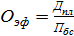 Дпл  оценка достижения плановых индикативных показателей;Пбс  оценка полноты использования бюджетных средств.а. Оценка достижения плановых индикативных показателей (Дпл) рассчитывается по формуле: где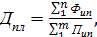 Фип  фактические индикативные показатели;n – количество фактических индикативных показателей;Пип  плановые индикативные показатели;m  количество плановых индикативных показателей.б. Оценка полноты использования бюджетных средств (Пбс) рассчитывается по формуле: где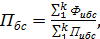 Фибс  фактическое использование бюджетных средств по отдельным мероприятиям Программы;k – количество мероприятий Программы;Пибс  плановое использование бюджетных средств.в. Оценка эффективности реализации Программы (Оэф) будет тем выше, чем выше уровень достижения индикативных показателей и меньше уровень использования бюджетных средств, при этом:Оэф > 1,4 – характеризует очень высокую эффективность реализации Программы (значительно превышает целевые значения индикаторов);1 < Оэф < 1,4 – высокая эффективность реализации Программы (превышение целевых значений индикаторов);0,5 < Оэф < 1 – низкая эффективность реализации Программы (не достигнуты целевые значения индикаторов).Наименование муниципальной программыМуниципальная программа «Создание и содержание мест (площадок) накопления твердых коммунальных отходов на территории Вистинского сельского поселения Кингисеппского муниципального района Ленинградской области на 2020-2022 годы.Ответственный исполнительмуниципальной программы Администрация Вистинское сельское поселение Кингисеппского муниципального района Ленинградской областиЦели муниципальной программыСоблюдение законодательства в сфере обращения с отходами,  улучшение состояния окружающей среды в поселении, повышение уровня экологической культуры у населения.Задачи муниципальной программы1. Улучшение состояния окружающей среды в районе, улучшение санитарного и эстетического состояния населенных пунктов Вистинского сельского поселения, снижение негативного воздействия отходов производства и потребления на окружающую среду.2. Повышение уровня экологической культуры у населения. 3. Ликвидация мест несанкционированного размещения твердых коммунальных отходовЭтапы и сроки реализациимуниципальной программы Программа реализуется в 2020-2022годах.Объемы бюджетных ассигнованиймуниципальной программы Всего на 2020 год – 1020на 2021 год – 1020на 2022 год – 960 тыс. рублейФинансовое обеспечение программных мероприятий осуществляется в пределах бюджетных ассигнований, предусмотренных решением Совета депутатов Вистинского сельского поселения Кингисеппского муниципального района Ленинградской области.Объем финансовых ресурсов, запланированных по ПрограммеОбъем финансирования: всего – 10 000 000,00 рублей.В том числе: Областной бюджет – 7 000 000,00 рублей,Местный бюджет    -  3 000 000,00  рублей.Показатели (индикаторы)муниципальной программы - количество созданных новых мест (площадок) накопления твердых коммунальных отходов в муниципальном образовании Вистинское сельское поселение Кингисеппского муниципального района Ленинградской области (шт);- количество и суммарный объем приобретенных контейнеров для оснащения мест (площадок) накопления твердых коммунальных отходов (шт);- количество оснащенных контейнерами мест (площадок) накопления твердых коммунальных отходов (шт);- количество благоустроенных существующих мест (площадок) накопления твердых коммунальных отходов в муниципальном  образовании  Вистинское сельского поселения Кингисеппского муниципального района Ленинградской области (шт);Ожидаемые конечные результаты реализации программы1. Улучшение состояния окружающей среды в районе, улучшение санитарного и эстетического состояния населенных пунктов Вистинского сельского поселения Кингисеппского муниципального района Ленинградской области, снижение негативного воздействия отходов производства и потребления на окружающую среду.2. Повышение уровня экологической культуры у населения. 3. Ликвидация мест несанкционированного размещения твердых коммунальных отходовНа 2020 год в количестве 17 шт.На 2020 год в количестве 17 шт.д. Косколово ул Лесная;д. Слободка пер. Малый;д. Мишино ул. Суйденская; д. Сменково;д. Ручьи ул. Сойкинская;д. Ручьи пер. Рябиновый;д. Вистино пер. Школьный; д. Вистино ул. Кронштадская,д. Вистино ул Якорная, д. Пахомовка;д. Валяницы ул.Финская;д. Залесье ул. Песочная ;д. Новое Гарколово ул. Верхняя, д. Старое Гарколово ул. Сиреневая ; д. Глинки ул.Председателя Федорова; д. Горки ул. Гамоловскаяд. Югантово ул. Белореченская2021 год  в количестве 17 шт.2021 год  в количестве 17 шт.2021 год  в количестве 17 шт.д. Косколово ул. Центральная;д. Слободка ул. Каштановаяд. Кошкино ; д. Ручьи ул. Березовая;д. Ручьи ул. Новая;д. Ручьи ул. Садовая;д. Вистино ул. Спортивная; д. Вистино ул. Дачная,д. Вистино ул. Цветочная, д. Вистино ул. Радужная;д. Валяницы ул. Полевая;д. Залесье ул. Зеленая ;п. Логи ул. Прибрежная, д. Старое Гарколово ул. Дибича; д. Логи ул. Ружевская; д. Горки ул. Клубнаяд. Югантово пер. Тополиный2022 год в количестве 16 шт.2022 год в количестве 16 шт.2022 год в количестве 16 шт. д. Дубки д. Вистино ул. Солнечная д. Вистино ул. Лесная ;  д. Ручьи ул. Пахомовская; д. Ручьи ул. Центральная; д. Ручьи ул. Счастливая; д. Вистино ул. Сосновая;  д. Вистино ул. Ижорская, д. Вистино ул. Балтийская,  д. Вистино ул. Школьная; д. Вистино ул. Морская  д. Косколово ул. Тихая; д. Логи ул. Репинская,  д. Вистино ул. Ромашковая;  д. Косколово ул. Портовая;  д. Пахомовка ул. Водский конецЗадача муниципальной программыНаименование мероприятияПоказатели (индикаторы)Показатели (индикаторы)Срок реализацииОтветственный исполнитель (соисполнитель) мероприятияУлучшение экологической ситуации в области обращения с отходамиСоздание и содержание мест (площадок) накопления твердых коммунальных отходов  1.Количество созданных новых мест (площадок) накопления твердых коммунальных отходов в муниципальном образовании Вистинское  сельское поселение Кингисеппского муниципального района Ленинградской области - 502020-2022гг.2020-2022гг.Администрация Вистинское сельское поселение Кингисеппского муниципального района Ленинградской области2.Количество/суммарный объем приобретенных  контейнеров для оснащения мест (площадок) накопления твердых коммунальных отходов-0  2020-2022 г..2020-2022 г..Администрация Вистинское сельское поселение Кингисеппского муниципального района Ленинградской области3.Количество оснащенных контейнерами мест (площадок) накопления твердых коммунальных отходов-2020-2022г.г2020-2022г.гАдминистрация Вистинское сельское поселение Кингисеппского муниципального района Ленинградской области4.Количество благоустроенных существующих мест (площадок) накопления твердых коммунальных отходов в муниципальном образовании Вистинское сельское поселение Кингисеппского муниципального района Ленинградской области-4 2020 2022 гг.2020 2022 гг.Администрация Вистинское сельское поселение Кингисеппского муниципального района Ленинградской областиN п/пНаименование мероприятий программыИсточники ресурсного обеспеченияОбъем финансирования, тыс. рублейОбъем финансирования, тыс. рублейОбъем финансирования, тыс. рублейN п/пНаименование мероприятий программыИсточники ресурсного обеспечения2020 г.2021   г.2022 г.1.Создание новых мест (площадок) накопления твердых коммунальных отходов в муниципальном образовании Вистинское сельское поселение Кингисеппского муниципального района Ленинградской области (50 шт.)Бюджет Вистинское  сельское поселение Кингисеппского муниципального района Ленинградской области102010209602.Приобретение контейнеров для сбора твердых коммунальных отходов: объём 1,1 куб.м – 0 штБюджет поселения-900,0-3.Благоустройство существующих мест (площадок) накопления твердых коммунальных отходов в муниципальном образовании Вистинское сельское поселение Кингисеппского муниципального района Ленинградской области (4 шт)Бюджет поселения---Всего по муниципальной программеБюджет Вистинское сельское поселение Кингисеппского муниципального района Ленинградской области10201020960№Целевой показатель (наименование)Ед. измеренияЗначения целевых показателейЗначения целевых показателейЗначения целевых показателей№Целевой показатель (наименование)Ед. измерения2020 г.2021 г.2022 г.1.Количество созданных новых мест (площадок) накопления твердых коммунальных отходов в муниципальном образовании Вистинское сельское поселение Кингисеппского муниципального района Ленинградской областишт.1717162.Количество / суммарный объем приобретенных контейнеров для накопления  твердых коммунальных отходовшт/куб.м.0003.Количество оснащенных мест (площадок) накопления твердых коммунальных отходов, в том числе:- существующие в реестре места (площадки) накопления твердых коммунальных отходов- проектируемые места (площадки) накопления твердых коммунальных отходовшт.шт.шт.4417-17-163.Количество благоустроенных существующих мест (площадок) накопления твердых коммунальных отходовшт..213854